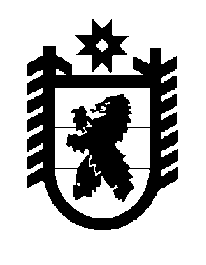 Российская Федерация Республика Карелия    ПРАВИТЕЛЬСТВО РЕСПУБЛИКИ КАРЕЛИЯПОСТАНОВЛЕНИЕот 28 ноября 2012 года № 359-Пг. Петрозаводск О внесении изменений в постановление Правительства                 Республики Карелия от 14 февраля 2012 года № 43-ППравительство Республики Карелия п о с т а н о в л я е т:Внести в приложение к постановлению Правительства Республики Карелия от 14 февраля 2012 года № 43-П "О распределении субсидий бюджетам муниципальных образований на капитальное строительство объектов муниципальной собственности на 2012 год" (Собрание законодательства Республики Карелия, 2012, № 2, ст. 251) с изменениями, внесенными постановлениями Правительства Республики Карелия                    от 1 августа 2012 года № 241-П, от 23 октября 2012 года № 329-П, изменения изложив его в следующей редакции:"Приложение к постановлению Правительства Республики Карелия от 14 февраля 2012 года № 43-ПРаспределениесубсидий бюджетам муниципальных образований на капитальное строительство объектов муниципальной собственности на 2012 год(тыс. рублей)            Глава Республики  Карелия                                                             А.П. Худилайнен№ п/пНаименование муниципального образованияСуммаСуммаВ том числеВ том числеВ том числеВ том числе№ п/пНаименование муниципального образованияСуммаСуммасубсидии из федерального бюджетасубсидии из федерального бюджетасубсидии из бюджета Республики Карелия субсидии из бюджета Республики Карелия 123344551.Костомукшский городской округ 20000,020000,020000,020000,00,00,02.Кондопожский муниципальный район 38071,038071,00,00,038071,038071,012344553.Прионежский муниципальный район 152493,046200,046200,0106293,0106293,04.Пряжинский муниципальный район 13376,76563,76563,76813,06813,05.Суоярвский муниципальный район 5500,00,00,05500,05500,0Итого229440,772763,772763,7156677,0156677,0".".".